Section 1	To be completed by the InitiatorSection 2	To be completed by the DA / Supplier / Sub-contractorSection 3	Acceptance of the NCR - To be completed by ITER for Major NC only after IDM approvalSection 4	Follow-up of the NCR - To be completed by DA / Supplier / Sub-contractor for Major NCSection 5	Closure of the NCR - To be completed by ITER for Major NC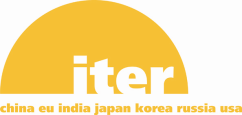 DA / SUPPLIER / SUB-CONTRACTOR QA NON-CONFORMANCE REPORTReport No.Title of Non-conformance (NC):Date of detection:PBS:	Item Name:ITER Contract/PA number:DA/Supplier/Subcontractor:DA/Supplier/Subcontractor:Requirement:Requirement:Description of the non-conformance:Description of the non-conformance:Initiator: Name:                           Organization:                                Signature:                             Date:Initiator: Name:                           Organization:                                Signature:                             Date:Non-conformance category:	Major  [  ]	Minor  [  ]Non-conformance category:	Major  [  ]	Minor  [  ]PIC [  ]      Non-PIC [  ]      SR [  ]      PIA [  ]PIC [  ]      Non-PIC [  ]      SR [  ]      PIA [  ]Proposed remedial action: use as is [  ]       rework [  ]       repair [  ]       reject [  ]	       other [  ]**can include modification of documentationProposed remedial action: use as is [  ]       rework [  ]       repair [  ]       reject [  ]	       other [  ]**can include modification of documentationJustification of the proposal (for PIC and PIA, include safety justification)Justification of the proposal (for PIC and PIA, include safety justification)[  ] Update of “as built” drawings [  ] Drawings are not updated. The NCR is to be referenced in the “as built” drawings[  ] No impact on “as built” drawings[  ] Update of “as built” drawings [  ] Drawings are not updated. The NCR is to be referenced in the “as built” drawings[  ] No impact on “as built” drawingsList of attachments:List of attachments:Preliminary analysis of causes:Preliminary analysis of causes:DA / Supplier / Sub-Contractor Responsible Officer:NameSignature:                                    Date:DA / Supplier / Sub-Contractor Quality Officer:NameSignature:                                    Date:Additional comments: Additional comments: IO Responsible Officer decision:Accept  [  ]	Reject  [  ]Name:Signature:                                  Date:IO Quality Officer comments:Name:Signature:                             Date:Root cause analysis (include process failed if applicable):Corrective action: 	No  [  ]		Yes  [  ]  CAR- Reference number #(summarize the corrective action)Follow-up on actionsThe remedial action indicated above has been completed		No  [  ]*		Yes  [  ]The corrective action(s) has been initiated  if applicable		No  [  ]*		Yes  [  ]I recommend the closure of this NCR. 				No  [  ]*		Yes  [  ]DA / Supplier / Sub-Contractor Responsible Officer:* Description of additional actions needed:Name:Signature:						Date:IO Responsible Officer decision:I agree that this NCR can be closed.Yes  [  ]No   [  ]-describe additional actions needed:Name:Signature:                                  Date:IO Quality Officer comments:Name:Signature:                             Date: